РОССИЙСКАЯ ФЕДЕРАЦИЯРОСТОВСКАЯ ОБЛАСТЬВЕРХНЕДОНСКОЙ РАЙОНСОБРАНИЕ ДЕПУТАТОВ МЕЩЕРЯКОВСКОГО СЕЛЬСКОГО ПОСЕЛЕНИЯРЕШЕНИЕ27 апреля 2016г.                                  № 178                           х. МещеряковскийОб утверждении схемы многомандатного избирательногоокруга при проведении выборов депутатов Собрания депутатовМещеряковского сельского поселения четвертого созыва          На основании ст.8 Областного закона  от 08 августа 2011г. №645-ЗС «О выборах депутатов представительных органов муниципальных образований в Ростовской области», Собрание депутатов Мещеряковского сельского поселения РЕШИЛО:1.Утвердить схему  многомандатного избирательного округа при проведении выборов депутатов Собрания депутатов  Мещеряковского сельского поселения четвертого созыва:Мещеряковский десятимандатный избирательный округ №1В границах - х. Коноваловского,   х. Мрыховского,   х. Мещеряковского,    х. Батальщиковского, х. Нижнетиховского,     х. Громчанского.Местонахождение окружной избирательной комиссии - ст. Казанская,  ул. Матросова, 12;      Число избирателей -1375.2.Опубликовать схему многомандатного избирательного округа в «Официальном вестнике Мещеряковского сельского поселения» не позднее чем через пять дней после принятия настоящего Решения.3.Контроль за исполнением настоящего Решения оставляю за собойГлава Мещеряковского сельского поселения:                                           А.И.ГорбачевГрафическое изображение схемы Мещеряковского десятимандатного избирательного округа №1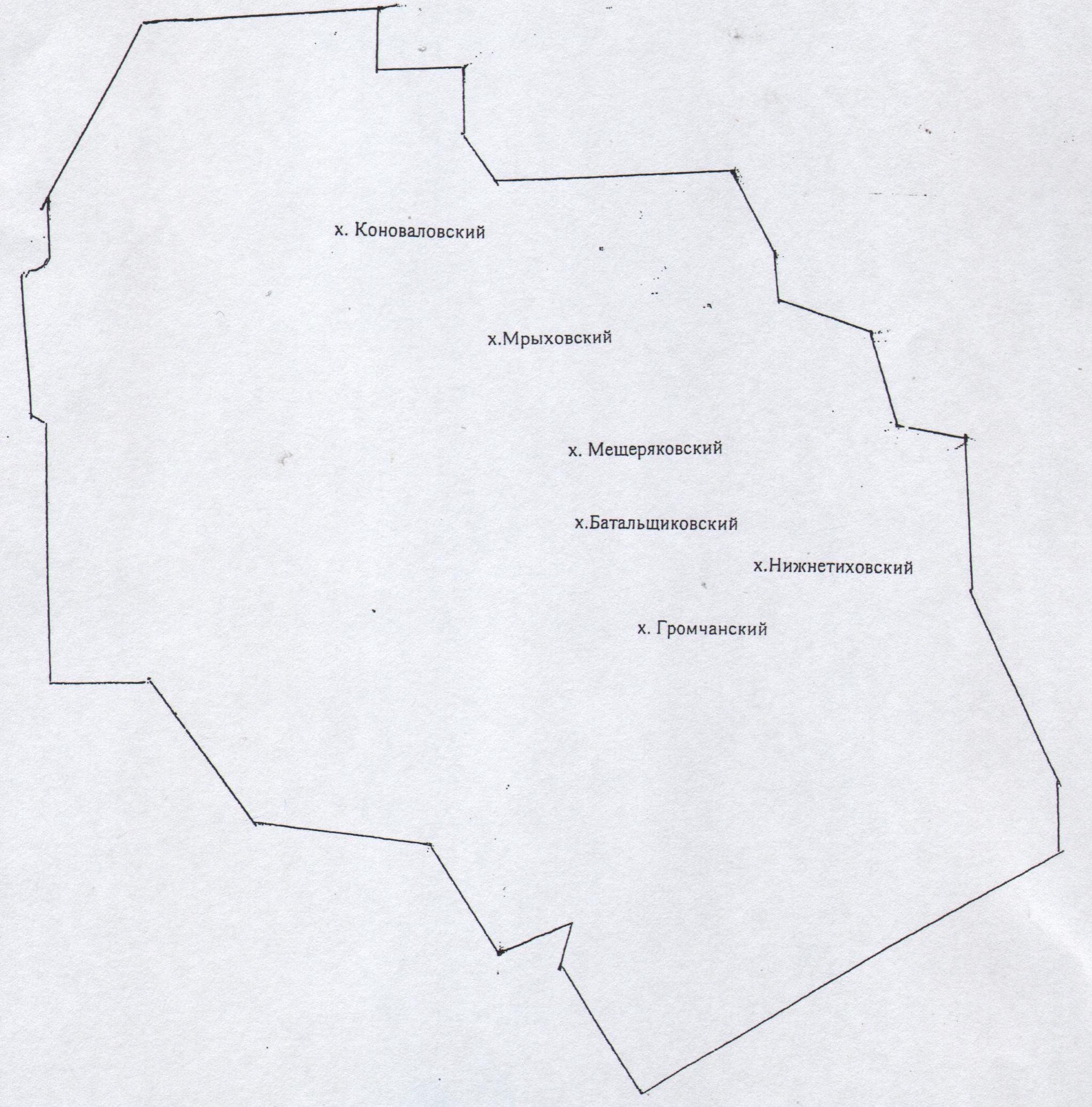 БЮЛЛЕТЕНЬ                                                                                        Издается с  ноября  2014 годаОфициальное периодическое печатное издание                        (№ 9)  28  апреля  2016 года                                             Администрации Мещеряковского сельского поселения             выходит 2 раза в месяц                                                                                                                                                            БЕСПЛАТНО                                                                                                                                  ИЗДАТЕЛЬ ОФИЦИАЛЬНОГО БЮЛЛЕТЕНЯ:Администрация Мещеряковского сельского поселенияОтпечатано в Администрации Мещеряковского сельского поселения Верхнедонского района:346163, ул. Плешакова,3х. Мещеряковский  E-mail:sp06062@donpac.ru  РАСПРОСТРАНЯЕТСЯ                БЕСПЛАТНО   Тираж 30 экземпляров